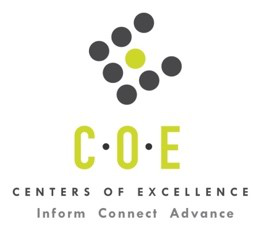 Labor Market Analysis for Program RecommendationArchitecture OccupationsDiablo Valley CollegePrepared by the San Francisco Bay Center of Excellence for Labor Market ResearchOctober 2023RecommendationBased on all available data, there appears to be an “undersupply” of Architecture workers compared to the demand for this cluster of occupations in the Bay region and in the East Bay sub-region (Alameda, Contra Costa counties). There is a projected annual gap of about 374 students in the Bay region and 111 students in the East Bay Sub-Region.IntroductionThis report provides student outcomes data on employment and earnings for TOP 0201.00 - Architecture and Architectural Technology programs in the state and region. It is recommended that these data be reviewed to better understand how outcomes for students taking courses on this TOP code compare to potentially similar programs at colleges in the state and region, as well as to outcomes across all CTE programs at Diablo Valley College and in the region.This report profiles Architecture Occupations in the 12 county Bay region and in the East Bay sub-region for a proposed new Architecture History and Theory program at Diablo Valley College.Architects, Except Landscape and Naval (17-1011): Plan and design structures, such as private residences, office buildings, theaters, factories, and other structural property. Excludes “Landscape Architects” (17-1012) and “Marine Engineers and Naval Architects” (17-2121).
  Entry-Level Educational Requirement: Bachelor’s degree
  Training Requirement: Internship/residency
  Percentage of Community College Award Holders or Some Postsecondary Coursework: 8%Occupational DemandTable 1. Employment Outlook for Architecture Occupations in Bay RegionTable 2. Employment Outlook for Architecture Occupations in East Bay Sub-regionJob Postings in Bay Region and East Bay Sub-RegionTable 3. Number of Job Postings by Occupation for latest 12 months (Sept. 2022 - Aug. 2023)Table 4a. Top Job Titles for Architecture Occupations for latest 12 months (Sept. 2022 - Aug. 2023) Bay RegionTable 4b. Top Job Titles for Architecture Occupations for latest 12 months (Sept. 2022 - Aug. 2023)                    East Bay Sub-RegionIndustry ConcentrationTable 5. Industries hiring Architecture Workers in Bay RegionTable 6. Top Employers Posting Architecture Occupations in Bay Region and East Bay Sub-Region           (Sept. 2022 - Aug. 2023)Educational SupplyThere are seven (7) community colleges in the Bay Region issuing 70 awards on average annually (last 3 years ending 2021-22) on TOP 0201.00 - Architecture and Architectural Technology. In the East Bay Sub-Region, there are three (3) community colleges that issued 47 awards on average annually (last 3 years) on this TOP code.Table 7a. Community College Awards on TOP 0201.00 - Architecture and Architectural Technology in Bay RegionGap AnalysisBased on the data included in this report, there is a labor market gap in the Bay region with 444 annual openings for the Architecture occupational cluster and 70 annual (3-year average) awards for an annual undersupply of 374 students. In the East Bay Sub-Region, there is also a gap with 158 annual openings and 47 annual (3-year average) awards for an annual undersupply of 111 students.Student OutcomesTable 8. Four Employment Outcomes Metrics for Students Who Took Courses on TOP 0201.00 - Architecture and Architectural TechnologySkills, Certifications and EducationTable 9. Top Skills for Architecture Occupations in Bay Region (Sept. 2022 - Aug. 2023)Table 10. Certifications for Architecture Occupations in Bay Region (Sept. 2022 - Aug. 2023)Table 11. Education Requirements for Architecture Occupations in Bay RegionMethodologyOccupations for this report were identified by use of job descriptions and skills listed in O*Net. Labor demand data is sourced from Lightcast occupation and job postings data. Educational supply and student outcomes data is retrieved from multiple sources, including CCCCO Data Mart and CTE Launchboard.SourcesO*Net Online
Lightcast
CTE LaunchBoard www.calpassplus.org
Launchboard
Statewide CTE Outcomes Survey
Employment Development Department Unemployment Insurance Dataset
Living Insight Center for Community Economic Development
Chancellor’s Office MIS systemContactsFor more information, please contact:Leila Jamoosian, Research Analyst, for Bay Area Community College Consortium (BACCC) and Centers of Excellence (COE), leila@baccc.netJohn Carrese, Director, San Francisco Bay Center of Excellence for Labor Market Research, jcarrese@ccsf.edu or (415) 267-6544Occupation2021 Jobs2026 Jobs5-yr Change5-yr % Change5-yr Total OpeningsAnnual Openings25% Hourly EarningMedian Hourly WageArchitects, Except         Landscape and Naval5,1705,5403707%2,219444$42$50Total5,1705,5403707%2,219444$42$50Source: Lightcast 2022.3Source: Lightcast 2022.3Source: Lightcast 2022.3Source: Lightcast 2022.3Source: Lightcast 2022.3Source: Lightcast 2022.3Source: Lightcast 2022.3Source: Lightcast 2022.3Source: Lightcast 2022.3Bay Region includes: Alameda, Contra Costa, Marin, Monterey, Napa, San Benito, San Francisco, San Mateo, Santa Clara, Santa Cruz, Solano and Sonoma CountiesBay Region includes: Alameda, Contra Costa, Marin, Monterey, Napa, San Benito, San Francisco, San Mateo, Santa Clara, Santa Cruz, Solano and Sonoma CountiesBay Region includes: Alameda, Contra Costa, Marin, Monterey, Napa, San Benito, San Francisco, San Mateo, Santa Clara, Santa Cruz, Solano and Sonoma CountiesBay Region includes: Alameda, Contra Costa, Marin, Monterey, Napa, San Benito, San Francisco, San Mateo, Santa Clara, Santa Cruz, Solano and Sonoma CountiesBay Region includes: Alameda, Contra Costa, Marin, Monterey, Napa, San Benito, San Francisco, San Mateo, Santa Clara, Santa Cruz, Solano and Sonoma CountiesBay Region includes: Alameda, Contra Costa, Marin, Monterey, Napa, San Benito, San Francisco, San Mateo, Santa Clara, Santa Cruz, Solano and Sonoma CountiesBay Region includes: Alameda, Contra Costa, Marin, Monterey, Napa, San Benito, San Francisco, San Mateo, Santa Clara, Santa Cruz, Solano and Sonoma CountiesBay Region includes: Alameda, Contra Costa, Marin, Monterey, Napa, San Benito, San Francisco, San Mateo, Santa Clara, Santa Cruz, Solano and Sonoma CountiesBay Region includes: Alameda, Contra Costa, Marin, Monterey, Napa, San Benito, San Francisco, San Mateo, Santa Clara, Santa Cruz, Solano and Sonoma CountiesOccupation2021 Jobs2026 Jobs5-yr Change5-yr % Change5-yr Total OpeningsAnnual Openings25% Hourly EarningMedian Hourly WageArchitects, Except      Landscape and Naval1,6671,85218611%790158$41$43Total1,6671,85218611%790158$41$43Source: Lightcast 2022.3Source: Lightcast 2022.3Source: Lightcast 2022.3Source: Lightcast 2022.3Source: Lightcast 2022.3Source: Lightcast 2022.3Source: Lightcast 2022.3Source: Lightcast 2022.3Source: Lightcast 2022.3East Bay Sub-Region includes: Alameda, Contra Costa CountiesEast Bay Sub-Region includes: Alameda, Contra Costa CountiesEast Bay Sub-Region includes: Alameda, Contra Costa CountiesEast Bay Sub-Region includes: Alameda, Contra Costa CountiesEast Bay Sub-Region includes: Alameda, Contra Costa CountiesEast Bay Sub-Region includes: Alameda, Contra Costa CountiesEast Bay Sub-Region includes: Alameda, Contra Costa CountiesEast Bay Sub-Region includes: Alameda, Contra Costa CountiesEast Bay Sub-Region includes: Alameda, Contra Costa CountiesOccupationBay RegionEast BayArchitects, Except Landscape and Naval1,481315Source: LightcastSource: LightcastSource: LightcastTitleBayTitleBayProject Architects213Silicon Architecture Engineers18Architectural Designers164Design Architects14Architects98Architects/Project Managers13Captains60Distinguished Architects13Space Planners40Principal Architects13Experience Architects31Associate Architects12Project Architects/Designers31Facilities Planners12CPU Architects24Project Managers/Project Architects12Healthcare Project Architects19Engineering Assistants/Field Engineers11Source: LightcastSource: LightcastSource: LightcastSource: LightcastTitleEast BayTitleEast BayArchitectural Designers49Architects/Construction Managers5Project Architects48Office Engineers5Architects25Engineering Assistants/Field Engineers4Captains22Facilities Planners4Space Planners12Associate Architects3Project Managers/Project Architects8Cloud Architect Engineers3Experience Architects6Field Engineers3Healthcare Project Architects6Graduate Engineers3Principals6Project Architects/Designers3Source: LightcastSource: LightcastSource: LightcastSource: LightcastIndustry - 6 Digit NAICS (No. American Industry Classification) CodesJobs in Industry (2021)Jobs in Industry (2026)% Change (2021-26)% Occupation Group in Industry (2022)Architectural Services3,3533,69810%52%Engineering Services8268634%12%Landscape Architectural Services6977467%11%Building Inspection Services35348337%6%Surveying and Mapping (except Geophysical) Services36442416%6%Drafting Services1271346%2%Geophysical Surveying and Mapping Services839616%1%Residential Remodelers636910%1%Commercial and Institutional Building Construction526628%1%Interior Design Services445321%1%Source: Lightcast 2022.3Source: Lightcast 2022.3Source: Lightcast 2022.3Source: Lightcast 2022.3Source: Lightcast 2022.3EmployerBayEmployerEast BayArchinect79Archinect21Aia San Francisco54CyberCoders14Apple53Pivotal Retail Group10CyberCoders49Lionakis7ASML26Tesla7GPAC26Turner Construction Company7Source: LightcastSource: LightcastSource: LightcastSource: LightcastCollegeSubregionAssociate DegreeHigh unit CertificateLow unit CertificateTotalChabot East Bay55010Diablo ValleyEast Bay1901231LaneyEast Bay4206MarinNorth Bay1001San FranciscoMid-Peninsula8008San MateoMid-Peninsula6006West ValleySilicon Valley6208Total4991270Source: Data MartSource: Data MartSource: Data MartSource: Data MartSource: Data MartSource: Data MartNote: The annual average for awards is 2019-20 to 2021-22.Note: The annual average for awards is 2019-20 to 2021-22.Note: The annual average for awards is 2019-20 to 2021-22.Note: The annual average for awards is 2019-20 to 2021-22.Note: The annual average for awards is 2019-20 to 2021-22.Note: The annual average for awards is 2019-20 to 2021-22.Metric OutcomesBay         All CTE ProgramsDiablo Valley  All CTE ProgramsState 0201.00Bay 0201.00East Bay 0201.00Diablo Valley  0201.00Students with a Job Closely       Related to Their Field of Study74%70%67%70%60%75%Median Annual Earnings for          SWP Exiting Students$53,090$41,892$37,118$50,077$41,900$37,614Median Change in Earnings for     SWP Exiting Students24%27%30%29%27%51%Exiting Students Who Attained         the Living Wage54%45%47%47%46%40%Source: Launchboard Strong Workforce Program Median of 2018 to 2021.Source: Launchboard Strong Workforce Program Median of 2018 to 2021.Source: Launchboard Strong Workforce Program Median of 2018 to 2021.Source: Launchboard Strong Workforce Program Median of 2018 to 2021.Source: Launchboard Strong Workforce Program Median of 2018 to 2021.Source: Launchboard Strong Workforce Program Median of 2018 to 2021.Source: Launchboard Strong Workforce Program Median of 2018 to 2021.SkillPostingSkillPostingAutodesk Revit640Schematic Diagrams125Project Management482Architectural Drawing123AutoCAD440Adobe Creative Suite115Construction Management333Rhinoceros 3D105Construction330Shop Drawing102SketchUp (3D Modeling Software)283Electrical Engineering96Building Codes2763D Modeling93Architectural Design180Adobe Illustrator89Building Information Modeling175Adobe InDesign87Adobe Photoshop134Submittals (Construction)87Source: LightcastSource: LightcastSource: LightcastSource: LightcastCertificationPostingCertificationPostingArchitecture License244Master of Business Administration (MBA)5LEED Accredited Professional (AP)126Landscape Architect License4Valid Driver's License58Engineer in Training4Architect Registration Examination30Top Secret-Sensitive Compartmented       Information (TS/SCI Clearance)4Enterprise Desktop Administrator    (Microsoft Certified IT Professional)11ServiceNow Certified Implementation Specialist (CIS)3Project Management Professional Certification10American Institute of Certified Planners (AICP) Certification3Security Clearance10Top Secret Clearance3LEED Green Associate8Certified Risk Adjustment Coder (CRC)3Source: LightcastSource: LightcastSource: LightcastSource: LightcastEducation LevelJob Postings% of TotalHigh school or GED181%Associate degree363%Bachelor's degree & higher1,27396%Source: LightcastSource: LightcastSource: LightcastNote: 38% of records have been excluded because they do not include a degree level. As a result, the chart above may not be representative of the full sample.Note: 38% of records have been excluded because they do not include a degree level. As a result, the chart above may not be representative of the full sample.Note: 38% of records have been excluded because they do not include a degree level. As a result, the chart above may not be representative of the full sample.